MODULOPROCESOS ADMINISTRATIVOSGUIA 1 RETROALIMENTACION2DO PERIODOOBJETIVO: Conocer el concepto de Proceso Administrativo, su origen y clasificación en el desarrollo de las distintas actividades operativas de una empresa generadora de bienes y servicios, con el fin de generar un programa y  seguimiento de las mismas.PROCESOS ADMINISTRATIVOS/FASE MECANICA/ ORGANIZACION: COMO SE VA HACER?1. CONCEPTO DE ORGANIZACIÓN Una vez que hemos planeado es importante organizar, por ejemplo, cuando vamos hacer una fiesta, en la planeación establecemos el objetivo de la fiesta (festejar un cumpleaños, integración del grupo, etc.), la fecha de realización, los posibles lugares donde se efectuará, los invitados, la comida, entre otros. En la organización vamos a dividir las actividades a realizar entre los organizadores para que se cumpla el objetivo que es hacer una fiesta. Cuando nosotros dividimos las actividades optimizamos los tiempos, además de los recursos, porque si una sola persona realiza la organización se verá muy presionada y no tendrá el tiempo para ver las diferentes opciones de salones, de comida, de adornos, hacer las invitaciones o hablar a los invitados; además, puede ser que no se cumpla con el objetivo o si se logra no es de la satisfacción esperada. Pero, qué es la organización?:		   es una                                               		  que consiste en 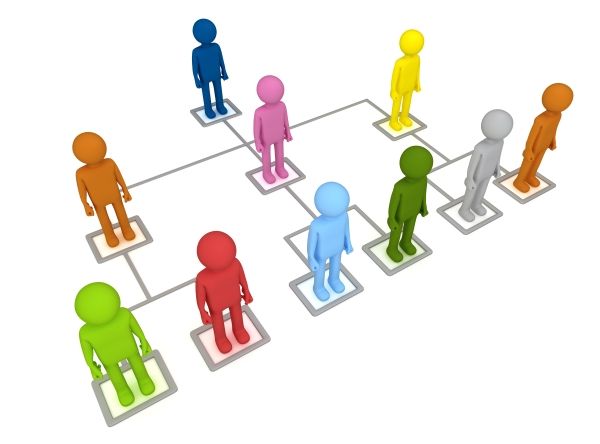 2. ELEMENTOS DEL CONCEPTO3. APLICACIÓN DE LOS PRINCIPIOS DE ORGANIZACIÓNLos fundamentos de la organización son los principios por los que nace, para explicar los principios tomaremos como base una tienda departamental: 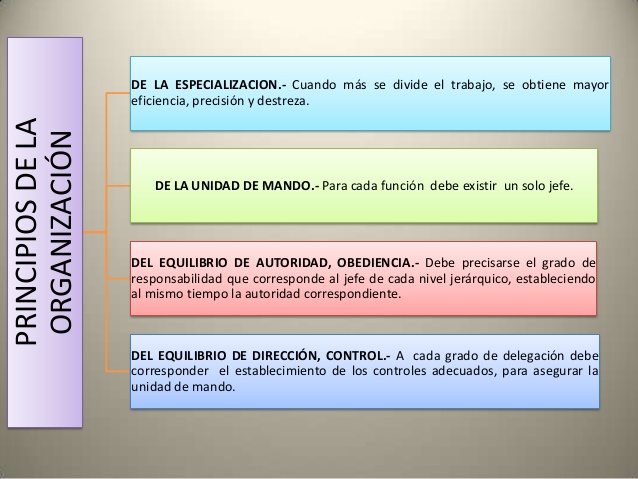 4.ETAPAS DE ORGANIZACIÓN: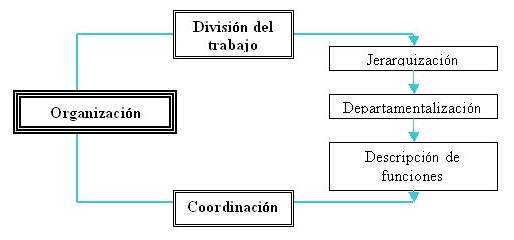 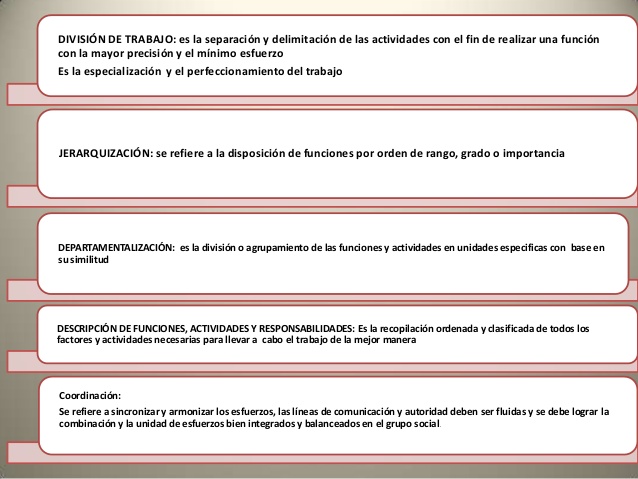 Las etapas son dos: división del trabajo y coordinación. 5.  TIPOS DE ORGANIZACIÓN Los tipos de organización son: Organización Formal: está basada en la división del trabajo, es aprobada por la dirección y comunicada a todos a través de organigramas, manuales de organización, descripción de puestos, reglas, procedimientos, etc. Es la organización formalmente oficializada.b) Organización Informal: Es la que se origina de manera espontánea y natural entre las personas que realizan una labor en la organización formal y desde las relaciones establecidas entre sí como ocupantes de cargos. Se forma a partir de las relaciones de amistad o de antagonismo o del surgimiento de grupos informales que no aparecen en el organigrama, o en cualquier otro documento formal.Consultas de dichos aprendizajes al siguiente correo:nsaldias@sanfernandocollege.clCuídate, no salgas de casa; si tienes que hacerlo, toma todos los resguardos…se responsable contigo y con tu familia…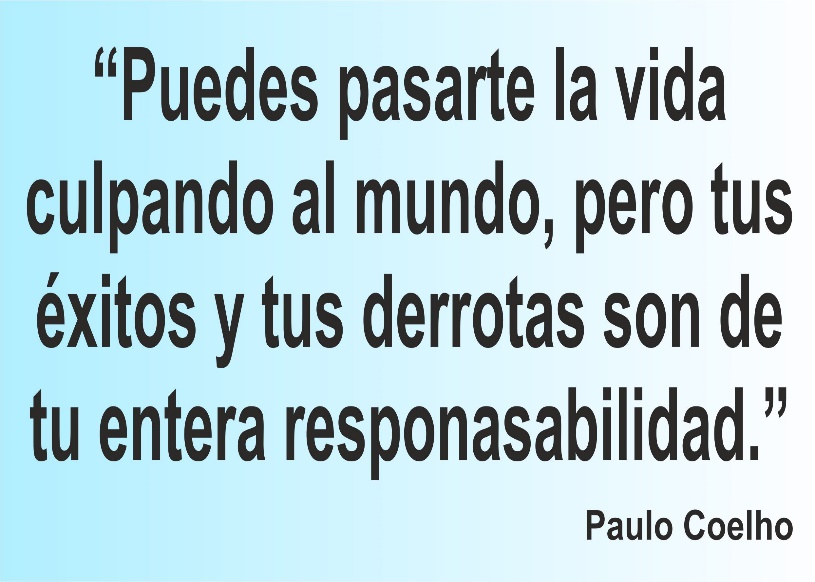 Organización1. División del trabajo Separación y delimitación de actividades, para incrementar la eficiencia por medio de la especialización. a) Jerarquización Es la separación por rango, grado de autoridad ó importancia, independientemente de la función que realicen. Implica la definición de la estructura de la empresa. Al principio se usó en la Iglesia, con sacerdotes con grados escalonados. b) Departamentalización Es la división en base actividades específicas (recursos humanos, finanzas). c) Descripción de Funciones Es definir las labores y actividades de cada puesto.Organización2. Coordinación Es la sincronización de los recursos y los esfuerzos de un grupo.